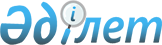 2022-2024 жылдарға арналған Солтүстік Қазақстан облысы Есіл ауданының бюджетін бекіту туралыСолтүстік Қазақстан облысы Есіл ауданы мәслихатының 2021 жылғы 24 желтоқсандағы № 14/129 шешімі. Қазақстан Республикасының Әділет министрлігінде 2021 жылғы 27 желтоқсанда № 26061 болып тіркелді.
      Ескерту. 01.01.2022 бастап қолданысқа еңгізіледі - осы шешімнің 17-тармағымен.
      Қазақстан Республикасы Бюджет кодексінің 9-бабы, 75-бабының 2-тармағына, Қазақстан Республикасының "Қазақстан Республикасындағы жергілікті мемлекеттік басқару және өзін-өзі басқару туралы" Заңының 6-бабы 1-тармағы 1) тармақшасына сәйкес, Солтүстік Қазақстан облысы Есіл ауданының мәслихаты ШЕШТІ:
      1. Солтүстік Қазақстан облысы Есіл ауданының 2022-2024 жылдарға арналған бюджеті сәйкесінше 1, 2, 3 - қосымшаларға сәйкес, соның ішінде 2022 жылға келесі көлемдерде бекітілсін:
      1) кірістер - 7 244 719,1 мың теңге:
      салықтық түсімдер - 621 942 мың теңге;
      салықтық емес түсімдер - 15 326,7 мың теңге;
      негізгі капиталды сатудан түсетін түсімдер - 18 745 мың теңге;
      трансферттер түсімдері - 6 588 705,4 мың теңге;
      2) шығындар - 7 474 162,3 мың теңге;
      3) таза бюджеттік кредиттеу - 60 701 мың теңге:
      бюджеттік кредиттер - 113 342,2 мың теңге;
      бюджеттік кредиттерді өтеу - 52 641,2 мың теңге;
      4) қаржы активтерімен операциялар бойынша сальдо - 0 мың теңге:
      қаржы активтерін сатып алу - 0 мың теңге;
      мемлекеттің қаржы активтерін сатудан түсетін түсімдер - 0 мың теңге;
      5) бюджет тапшылығы (профициті) - - 290 144,2 мың теңге;
      6) бюджет тапшылығын қаржыландыру (профицитін пайдалану) - 290 144,2 мың теңге:
      қарыздар түсімі - 113 342,2 мың теңге;
      қарыздарды өтеу - 48 253,5 мың теңге;
      бюджет қаражатының пайдаланылатын қалдықтары - 225 055,5 мың теңге.
      Ескерту. 1-тармақ жаңа редакцияда - Солтүстік Қазақстан облысы Есіл ауданы мәслихатының 02.02.2022 № 15/153 (01.01.2022 бастап қолданысқа енгізіледі); 04.04.2022 № 18/206 (01.01.2022 бастап қолданысқа енгізіледі); 17.05.2022 № 19/227 (01.01.2022 бастап қолданысқа енгізіледі) шешімдерімен; 12.07.2022 № 21/239 (01.01.2022 бастап қолданысқа енгізіледі) ; 29.09.2022 № 23/251 (01.01.2022 бастап қолданысқа енгізіледі) ; 23.11.2022 № 24/264 (01.01.2022 бастап қолданысқа енгізіледі) шешімдерімен.


      1-1. 2022 жылға арналған аудан бюджетінде шығындар қаржылық жылдың басына қалыптасқан қаражаттың бос қалдықтары есебінен 4 қосымшаға сәйкес қарастырылсын.
      Ескерту. Шешім 1-1-тармақпен толықтырылды - Солтүстік Қазақстан облысы Есіл ауданы мәслихатының 02.02.2022 № 15/153 (01.01.2022 бастап қолданысқа енгізіледі) шешімімен.


      1-2. Аудан бюджетінің шығындарында қаржылық жылдың басына қалыптасұқан бюджеттік қаражаттың бос қалдықтары есебінен республикалық бюджеттен, Қазақстан Республикасы Ұлттық қорынан 2021 қаржылық жылда бөлінген пайдаланылмаған нысаналы трансферттерді қайтару, облыстық бюджеттен берілген пайдаланылмаған бюджеттік кредиттер сомасын 5 қосымшаға сәйкес қайтару.
      Ескерту. Шешім 1-2-тармақпен толықтырылды - Солтүстік Қазақстан облысы Есіл ауданы мәслихатының 04.04.2022 № 18/206 (01.01.2022 бастап қолданысқа енгізіледі) шешімімен.


      1-3. 2022 жылға арналған аудан бюджетінде жоғары тұрған бюджетке облыстық бюджеттен бөлінген, ауылдық округтер бюджеттеріне (жеткізушілердің күтпеген жұмыстар мен шығындардан 2% қайтрулары) түскен қолданылмаған трансферттер сомасын қайтару бойынша шығындар 6 қосымшаға сәйкес қарастырылсын.
      Ескерту. Шешім 1-3-тармақпен толықтырылды - Солтүстік Қазақстан облысы Есіл ауданы мәслихатының 29.09.2022 № 23/251 (01.01.2022 бастап қолданысқа енгізіледі) шешімімен.


      2. 2022 жылға арналған аудандық бюджеттің кірістері Қазақстан Республикасының Бюджет кодексіне сәйкес келесі салықтық түсімдер есебінен құрылатыны белгіленсін:
      облыстық мәслихатпен белгіленген кірістерді бөлу нормативтері бойынша әлеуметтік салық;
      ауыл, ауылдық округ аумағында орналасқан, осы салықпен салық салынатын объектілер бойынша жеке тұлғалардың мүліктеріне салынатын салықты қоспағандағы, жеке және заңды тұлғалардың, жеке кәсіпкерлердің мүлкіне салынатын салық;
      бензин (авиациялықты қоспағанда) мен дизель отынына акциздер;
      жер учаскелерін пайдаланғаны үшін төлем;
      республикалық бюджетке аударылатын, консулдық алым мен мемлекеттік баждан басқа мемлекеттік баж.
      3. 2022 жылға аудандық бюджетке 100 пайыз көлемінде әлеуметтік салық түсімдерінің аударылуы белгіленсін.
      4. Аудандық бюджеттің кірістері келесі салықтық емес түсімдердің есебінен құрылатындығы белгіленсін:
      ауданның коммуналдық меншігінен кірістер;
      ауылдық округ әкімдерінің басқаруында орналасқан ауданның коммуналдық меншігіндегі мүлікті жалға беруден түсетін кірістерді есепке алмағандағы ауданның коммуналдық меншігіндегі мүлікті жалға беруден кірістер;
      аудандық бюджеттен берілген кредиттер бойынша сыйақылар:
      аудан бюджетіне басқа да салықтық емес түсімдер.
      5. Аудандық бюджеттің кірістері негізгі капиталды сатудан түскен келесі түсімдер есебінен құрылатындығы белгіленсін: 
      аудандық бюджеттен қаржыланатын мемлекеттік мекемелерге бекітілген мемлекеттік мүлікті сатудан түсетін ақша;
      ауыл шаруашылығы тағайындалуындағы жер учаскелерін қоспағандағы жер учаскелерін сатудан түсімдер;
      жер учаскелерін жалға алу құқығын сатудан төлем.
      6. Аудандық бюджеттің түсімдері жергілікті бюджеттен жеке тұлғаларға берілген бюджеттік кредиттерді өтеуден түскен түсімдер есебінен құрылатындығы белгіленсін. 
      7. Облыстық бюджеттен аудан бюджетіне берілетін 2022 жылға трансферттер (субвенциялар) көлемдері – 3 650 246 мың теңге, 2023 жылға – 3 670 410 мың теңге, 2024 жылға – 3 691 716 мың теңге сомада қарастырылсын.
      8. 2022 жылға аудандық бюджеттен ауылдық округтердің бюджеттеріне берілетін трансферттер (субвенциялар) көлемдері 277 699 мың теңге сомада қарастырылсын, соның ішінде:
      Алматы ауылдық округіне 12 215 мың теңге;
      Амангелді ауылдық округіне 14 286 мың теңге;
      Бұлақ ауылдық округіне 11 737 мың теңге;
      Бесқұдық ауылдық округіне 16 209 мың теңге;
      Волошинка ауылдық округіне 13 872 мың теңге;
      Заградовка ауылдық округіне 19 059 мың теңге;
      Заречный ауылдық округіне 23 809 мың теңге;
      Ильинка ауылдық округіне 13 599 мың теңге;
      Корнеевка ауылдық округіне 13 499 мың теңге;
      Николаевка ауылдық округіне 15 921 мың теңге;
      Покровка ауылдық округіне 17 912 мың теңге;
      Петровка ауылдық округіне 12 225 мың теңге;
      Торанғұл ауылдық округіне 13 277 мың теңге;
      Спасовка ауылдық округіне 15 279 мың теңге;
      Ясновка ауылдық округіне 17 778 мың теңге;
      Явленка ауылдық округіне 47 022 мың теңге.
      9. 2022 жылға арналған аудан бюджетінде жергілікті атқарушы органдардың борыштарына қызмет көрсетуге және облыс бюджетінің қарыздары бойынша басқа да төлемдерге арналған 280,5 мың теңге сомада шығындар қарастырылсын.
      Ескерту. 9-тармақ жаңа редакцияда - Солтүстік Қазақстан облысы Есіл ауданы мәслихатының 29.09.2022 № 23/251 (01.01.2022 бастап қолданысқа енгізіледі) шешімімен.


      10. 2022 жылға арналған аудандық бюджетте заңнаманың өзгеруіне байланысты жоғары тұрған бюджеттің залалын өтеуге арналған шығындар 2 932 615 мың теңге сомада қарастырылсын. 
      11. 2022 жылға арналған аудандық бюджетте республикалық бюджеттің нысаналы трансферттерінің түсімі есепке алынсын, соның ішінде:
      1) мемлекеттік атаулы әлеуметтік көмек төлеміне;
      2) Қазақстан Республикасында мүгедектігі бар тұлғалардың құқықтарын қамтамасыз ету және өмір сүру сапасын жақсартуға, соның ішінде: 
      мүгедектігі бар тұлғаларды міндетті түрдегі тазалық заттарымен қамтамасыз ету нормаларын ұлғайтуға;
      техникалық көмекші (компенсаторлық) құралдар тізбесін кеңейтуге;
      протездік-ортопедиялық құралдарына;
      сурдо техникалық құралдарына;
      тифло техникалық құралдарына;
      арнайы қозғалу құралдарына (кресло-арбалар);
      санаторлық-курорттық емдеулерге;
      3) өнімді жұмыспен қамтуды дамытуға, соның ішінде:
      еңбекақы төлемін бөлшектеп жәрдемақылау; 
      қоныс аударуға жәрдемақы ұсыну;
      жастар тәжірибесі; 
      үйді жалға алуға (жалдауға) және коммуналдық шығындардың орнын толықтыруға;
      қоғамдық жұмыс;
      жаңа бизнес-бастамаларды жүзеге асыруға қоныс аударушыларға гранттар (200 айлық есептік көрсеткіш); 
      4) мемлекеттік ұйымдар: стационарлық және жартылай стационарлық типтегі медициналық-әлеуметтік мекемелер, үйде қызмет көрсету, уақытша орналасу ұйымдары, тұрғындарды жұмыспен қамту орталықтары қызметкерлерінің еңбекақы төлемдерін арттыруға;
      5) мемлекеттік бюджет қаражаты есебінен ұсталатын ұйымдар қызметкерлерінің, азаматтық қызметшілердің жекелеген санаттарының, қазыналық кәсіпорындар қызметкерлерінің еңбекақы төлемін арттыруға; 
      6) мәдениет және архивтік мекемелердің мемлекеттік ұйымдарының басқару және негізгі персоналына мәдениет және архивтік мекемелері ұйымдарында ерекше еңбек жағдайларына лауазымдық жалақыларына үстемақы белгілеуге.
      Республикалық бюджеттен аталған нысаналы трансферттерді бөлу "2022-2024 жылдарға арналған Солтүстік Қазақстан облысы Есіл ауданының бюджетін бекіту туралы" Есіл ауданы мәслихатының шешімін іске асыру туралы" Солтүстік Қазақстан облысы Есіл ауданы әкімдігінің қаулысымен анықталады;
      7) мәслихат депутаттары қызметінің тиімділігін арттыруға.
      8) ымдау тілі маманының қызметін көрсетуге.
      Ескерту. 11-тармақ жаңа редакцияда - Солтүстік Қазақстан облысы Есіл ауданы мәслихатының 12.07.2022 № 21/239 (01.01.2022 бастап қолданысқа енгізіледі) ; өзгеріс еңгізілді - Солтүстік Қазақстан облысы Есіл ауданы мәслихатының 29.09.2022 № 23/251 (01.01.2022 бастап қолданысқа енгізіледі) ; 23.11.2022 № 24/264 (01.01.2022 бастап қолданысқа енгізіледі) шешімдерімен.


      12. 2022 жылға арналған аудандық бюджетте Қазақстан Республикасы Ұлттық қорының нысаналы трансферттерінің түсімдері есепке алынсын, соның ішінде:
      1) "Ауыл-Ел бесігі" жобасы аясында ауылдық елді мекендердің әлеуметтік және инженерлік инфрақұрылымын дамытуға, соның ішінде:
      Есіл ауданының Покровка ауылының мәдениет үйі (клуб) ғимаратының күрделі жөндеуіне;
      Заречный ауылдық округінің Чириковка ауылының кентішілік жолдарының орташа жөндеуіне;
      Бұлақ ауылдық округінің Бұлақ ауылында кентішілік жолдардың орташа жөндеуіне.
      Ескерту. 12-тармаққа өзгеріс еңгізілді - Солтүстік Қазақстан облысы Есіл ауданы мәслихатының 29.09.2022 № 23/251 (01.01.2022 бастап қолданысқа енгізіледі) ; 23.11.2022 № 24/264 (01.01.2022 бастап қолданысқа енгізіледі) шешімдерімен.


      2) Тұрғын үй-коммуналдық дамудың 2020-2025 жылдарға арналған "Нұрлы жер" мемлекеттік бағдарламасы шеңберінде, соның ішінде:
      Бұлақ ауылында сумен жабдықтау желісін салуға.
      Қазақстан Республикасы Ұлттық қорынан аталған нысаналы трансферттерді бөлу "2022-2024 жылдарға арналған Солтүстік Қазақстан облысы Есіл ауданының бюджетін бекіту туралы" Есіл ауданы мәслихатының шешімін іске асыру туралы" Солтүстік Қазақстан облысы Есіл ауданы әкімдігінің қаулысымен анықталады.
      12-1. 2022 жылға арналған аудандық бюджетте Қазақстан Республикасы Ұлттық қорының кепілденген трансферттері есебінен нысаналы трансферттердің түсімдері есепке алынсын, соның ішінде:
      1) өнімді жұмыспен қамтуды дамытуға, соның ішінде:
      жастар тәжірибесі; 
      қоғамдық жұмыс;
      жаңа бизнес-бастамаларды жүзеге асыруға қоныс аударушыларға гранттар (200 айлық есептік көрсеткіш, 400 айлық есептік көрсеткіш); 
      күміс жас;
      бірінші жұмыс орны;
      2) мемлекеттік ұйымдар: стационарлық және жартылай стационарлық типтегі медициналық-әлеуметтік мекемелер, үйде қызмет көрсету, уақытша орналасу ұйымдары, тұрғындарды жұмыспен қамту орталықтары қызметкерлерінің еңбекақы төлемдерін арттыруға;
      3) мемлекеттік бюджет қаражаты есебінен ұсталатын ұйымдар қызметкерлерінің, азаматтық қызметшілердің жекелеген санаттарының, қазыналық кәсіпорындар қызметкерлерінің еңбекақы төлемін арттыруға; 
      4) көлік инфрақұрылымының басым жобаларын қаржыландыруға, соның ішінде:
      Есіл ауданының "Қарағаш ауылына кіреберіс" KTES-110 аудандық маңызы бар автомобиль жолын орташа жөндеуге;
      Есіл ауданының "Тауағаш ауылына кіреберіс" KTES-96 аудандық маңызы бар автомобиль жолын орташа жөндеуге.
      Қазақстан Республикасы Ұлттық қорының кепілденген трансферттері есебінен аталған нысаналы трансферттерді бөлу "2022-2024 жылдарға арналған Солтүстік Қазақстан облысы Есіл ауданының бюджетін бекіту туралы" Есіл ауданы мәслихатының шешімін іске асыру туралы" Солтүстік Қазақстан облысы Есіл ауданы әкімдігінің қаулысымен анықталады;
      5) "Ауыл-Ел бесігі" жобасы аясында ауылдық елді мекендердің әлеуметтік және инженерлік инфрақұрылымын дамытуға, соның ішінде:
      Бұлақ ауылдық округінің Бұлақ ауылында кентішілік жолдардың орташа жөндеуіне;
      Николаевка ауылдық округінің Николаевка ауылында кентішілік жолдардың орташа жөндеуіне.
      Ескерту. Шешім 12-1-тармақпен толықтырылды - Солтүстік Қазақстан облысы Есіл ауданы мәслихатының 12.07.2022 № 21/239 (01.01.2022 бастап қолданысқа енгізіледі) ; өзгеріс енгізілді - Солтүстік Қазақстан облысы Есіл ауданы мәслихатының 23.11.2022 № 24/264 (01.01.2022 бастап қолданысқа енгізіледі) шешімдерімен.


      13. 2022 жылға арналған аудан бюджетінде облыстық бюджеттің нысаналы трансферттерінің түсімдері есепке алынсын, соның ішінде:
      1) Қазақстан Республикасы Үкіметінің 2019 жылғы 27 желтоқсандағы "Өңірлерді дамытудың 2020-2025 жылдарға арналған мемлекеттік бағдарламасын бекіту туралы" № 990 Қаулысымен бекітілген Өңірлерді дамытудың 2025 жылға дейінгі мемлекеттік бағдарламасы шеңберінде "Ауыл-Ел бесігі" жобасы аясында ауылдық елді мекендерде әлеуметтік және инженерлік инфрақұрылымдарды дамытуға, соның ішінде
      Явленка ауылы, Коваленко көшесі, 27А мекенжайында дене шынықтыру-сауықтыру кешенін салуға;
      Есіл ауданының Покровка ауылындағы мәдениет үйі (клуб) ғимаратының күрделі жөндеуіне;
      2) санаторлық-курорттық емдеулерге;
      3) протездік-ортопедиялық құралдарына;
      4) 2022 жылға арналған облыстық бюджеттен жергілікті атқарушы органдардың мемлекеттік қызметшілерінің еңбекақы төлемін арттыруға;
      5) Есіл ауданының аудандық маңыздағы жолдарын қысқы ұстауға.
      Облыстық бюджеттен аталған нысаналы трансферттерді бөлу "2022-2024 жылдарға арналған Солтүстік Қазақстан облысы Есіл ауданының бюджетін бекіту туралы" Есіл ауданы мәслихатының шешімін іске асыру туралы" Солтүстік Қазақстан облысы Есіл ауданы әкімдігінің қаулысымен анықталады.
      6) Амангелді ауылында "Айан" ШҚ үшін ауыл шаруашылығы өнімдерін өңдеу бойынша электрмен жабдықтау цехының сыртқы желілерінің құрылысына;
      7) Тұрғын үй-коммуналдық дамудың 2020-2025 жылдарға арналған "Нұрлы жер" мемлекеттік бағдарламасы шеңберінде, соның ішінде:
      Бұлақ ауылында сумен жабдықтау желісін салуға.
      8) Николаевка ауылдық округінің Николаевка ауылында сусорғы мұнарасын орнатуға және су тарату желілеріне қосыла отыра ТСР ағымдағы жөндеуіне;
      9) Ильинка ауылдық округінің Ильинка ауылында сусорғы мұнарасын орнатуға және су тарату желілеріне қосыла отыра ТСР ағымдағы жөндеуіне;
      10) Николаевка ауылдық округінің Николаевка ауылында су құбырының ағымдағы жөндеуіне;
      11) Петровка ауылдық округінің Мәдениет ауылында сумен жабдықтау жүйесінің ағымдағы жөндеуіне.
      12) Торанғұл ауылында кентішілік жолдардың орташа жөндеуіне.
      13) Заречный ауылдық округінің Чириковка ауылында ТСР гидрооқшаулағыш құрылғысына;
      14) Заречный ауылдық округінің Чириковка ауылында сорғы станциясы мен жылыжайдың ағымдағы жөндеуіне;
      15) "Коммуникация және БАҚ-мен өзара іс-қимыл" тақырыбы бойынша ауылдық округ әкімдерін оқытуға;
      16) спорттық форманы сатып алу;
      17) Ильинка ауылдық округінің Ильинка ауылында су тарату желілеріне қосылумен сумен жабдықтау жүйесінің ағымдағы жөндеуіне;
      18) бөлек санаттағы азаматтарды үймен қамтамасыз ету.
      19) "Бірлік ауылына кіреберіс" KTES-93 аудандық маңызы бар автомобиль жолының ағымдағы жөндеуіне;
      20) "Жарқайың ауылына кіреберіс" KTES-83 аудандық маңызы бар автомобиль жолының ағымдағы жөндеуіне;
      21) "Бесқұдық ауылына кіреберіс" KTES-106 аудандық маңызы бар автомобиль жолының орта жөндеуіне.
      Ескерту. 13-тармаққа өзгерістер еңгізілді - Солтүстік Қазақстан облысы Есіл ауданы мәслихатының 02.02.2022 № 15/153 (01.01.2022 бастап қолданысқа енгізіледі); 04.04.2022 № 18/206 (01.01.2022 бастап қолданысқа енгізіледі) шешімдерімен; 12.07.2022 № 21/239 (01.01.2022 бастап қолданысқа енгізіледі) ; 29.09.2022 № 23/251 (01.01.2022 бастап қолданысқа енгізіледі) ; 23.11.2022 № 24/264 (01.01.2022 бастап қолданысқа енгізіледі) шешімдерімен.


      14. 2022 жылға арналған аудандық бюджетте мамандарды әлеуметтік қолдау шараларын іске асыруға республикалық бюджеттен бюджеттік кредиттер есепке алынсын. 
      Республикалық бюджеттен аталған кредиттерді бөлу "2022-2024 жылдарға арналған Солтүстік Қазақстан облысы Есіл ауданының бюджетін бекіту туралы" Есіл ауданы мәслихатының шешімін іске асыру туралы" Солтүстік Қазақстан облысы Есіл ауданы әкімдігінің қаулысымен анықталады.
      15. 2022 жылға арналған Солтүстік Қазақстан облысы Есіл ауданының бюджетінде ауылдық округтер бюджеттеріне аудандық бюджеттен берілетін нысаналы ағымдағы трансферттер көлемі қарастырылсын.
      Аудандық бюджеттен аталған трансферттерді бөлу "2022-2024 жылдарға арналған Солтүстік Қазақстан облысы Есіл ауданының бюджетін бекіту туралы" Есіл ауданы мәслихатының шешімін іске асыру туралы" Солтүстік Қазақстан облысы Есіл ауданы әкімдігінің қаулысымен анықталады.
      16. Есіл ауданының жергілікті атқарушы органының 2022 жылға арналған резерві 5 591 мың теңге сомада бекітілсін.
      Ескерту. 16-тармақ жаңа редакцияда - Солтүстік Қазақстан облысы Есіл ауданы мәслихатының 02.02.2022 № 15/153 (01.01.2022 бастап қолданысқа енгізіледі); 04.04.2022 № 18/206 (01.01.2022 бастап қолданысқа енгізіледі) ; 23.11.2022 № 24/264 (01.01.2022 бастап қолданысқа енгізіледі) шешімдерімен.


      17. Осы шешім 2022 жылдың 1 қаңтарынан бастап қолданысқа енгізіледі.  2022 жылға арналған Солтүстік Қазақстан облысы Есіл ауданының бюджеті
      Ескерту. 1-қосымша жаңа редакцияда - Солтүстік Қазақстан облысы Есіл ауданы мәслихатының 02.02.2022 № 15/153 (01.01.2022 бастап қолданысқа енгізіледі); 04.04.2022 № 18/206 (01.01.2022 бастап қолданысқа енгізіледі); 17.05.2022 № 19/227 (01.01.2022 бастап қолданысқа енгізіледі) шешімдерімен; 12.07.2022 № 21/239 (01.01.2022 бастап қолданысқа енгізіледі) ; 29.09.2022 № 23/251 (01.01.2022 бастап қолданысқа енгізіледі) ; 23.11.2022 № 24/264 (01.01.2022 бастап қолданысқа енгізіледі) шешімдерімен. 2023 жылға арналған Солтүстік Қазақстан облысы Есіл ауданының бюджеті
      Ескерту. 2-қосымша жаңа редакцияда - Солтүстік Қазақстан облысы Есіл ауданы мәслихатының 02.02.2022 № 15/153 (01.01.2022 бастап қолданысқа енгізіледі) шешімімен; 12.07.2022 № 21/239 (01.01.2022 бастап қолданысқа енгізіледі) шешімдерімен. 2024 жылға арналған Солтүстік Қазақстан облысы Есіл ауданының бюджеті
      Ескерту. 3-қосымша жаңа редакцияда - Солтүстік Қазақстан облысы Есіл ауданы мәслихатының 12.07.2022 № 21/239 (01.01.2022 бастап қолданысқа енгізіледі) шешімімен. 2022 жылғы 1 қаңтарға қалыптасқан бюджеттік қаражаттың бос қалдықтарын бағыттау
      Ескерту. Шешім 4-қосымшамен толықтырылды - Солтүстік Қазақстан облысы Есіл ауданы мәслихатының 02.02.2022 № 15/153 (01.01.2022 бастап қолданысқа енгізіледі) шешімімен. 2022 жылдың 1 қаңтарына қалыптасқан пайдаланылмаған (толығымен пайдаланылмаған) нысаналы трансферттерді қайтару, республикалық, облыстық, аудандық бюджеттердің нысаналы трансферттерін, 2021 жылда пайдаланылмаған бюджеттік кредиттерді қайтару
      Ескерту. Шешім 5-қосымшамен толықтырылды - Солтүстік Қазақстан облысы Есіл ауданы мәслихатының 04.04.2022 № 18/206 (01.01.2022 бастап қолданысқа енгізіледі) шешімімен. Жоғары тұрған бюджетке облыстық бюджеттен бөлінген, ауылдық округтер бюджеттеріне (жеткізушілердің күтпеген жұмыстар мен шығындардан 2% қайтрулары) түскен пайдаланылмаған трансферттер сомасын қайтару 
      Ескерту. Шешім 6-қосымшамен толықтырылды - Солтүстік Қазақстан облысы Есіл ауданы мәслихатының 29.09.2022 № 23/251 (01.01.2022 бастап қолданысқа енгізіледі) шешімімен.
					© 2012. Қазақстан Республикасы Әділет министрлігінің «Қазақстан Республикасының Заңнама және құқықтық ақпарат институты» ШЖҚ РМК
				
      Солтүстік Қазақстан облысы Есіл ауданымәслихатының хатшысы 

А. Бектасова
Солтүстік Қазақстан облысыЕсіл ауданы мәслихатының2021 жылғы 24 желтоқсандағы№ 14/129 шешіміне1-қосымша
Санаты
Сыныбы
Кіші сыныбы
Атауы
Сомасы (мың теңге)
1) Кірістер
7 244 719,1
1
Салықтық түсімдер
621 942
01
Табыс салығы
1 500
2
Жеке табыс салығы
1 500
03
Әлеуметтік салық
452 275
1
Әлеуметтік салық
452 275
04
Меншiкке салынатын салықтар
56 000
1
Мүлiкке салынатын салықтар
56 000
05
Тауарларға, жұмыстарға және қызметтерге салынатын iшкi салықтар
107 667
2
Акциздер
2 450
3
Табиғи және басқа да ресурстарды пайдаланғаны үшiн түсетiн түсiмдер
97 732
4
Кәсiпкерлiк және кәсiби қызметтi жүргiзгенi үшiн алынатын алымдар
7 485
08
Заңдық маңызы бар әрекеттерді жасағаны және (немесе) оған уәкілеттігі бар мемлекеттік органдар немесе лауазымды адамдар құжаттар бергені үшін алынатын міндетті төлемдер
4 500
1
Мемлекеттік баж
4 500
2
Салықтық емес түсімдер
15 326,7
01
Мемлекеттік меншіктен түсетін кірістер
5 120,5
5
Мемлекет меншігіндегі мүлікті жалға беруден түсетін кірістер
4 017
7
Мемлекеттік бюджеттен берілген кредиттер бойынша сыйақылар
39,5
9
Мемлекет меншігінен түсетін басқа да кірістер
1 064
03
Мемлекеттік бюджеттен қаржыландырылатын мемлекеттік мекемелер ұйымдастыратын мемлекеттік сатып алуды өткізуден түсетін ақша түсімдері
75
1
Мемлекеттік бюджеттен қаржыландырылатын мемлекеттік мекемелер ұйымдастыратын мемлекеттік сатып алуды өткізуден түсетін ақша түсімдері
75
04
Мемлекеттік бюджеттен қаржыландырылатын, сондай-ақ Қазақстан Республикасы Ұлттық Банкінің бюджетінен (шығыстар сметасынан) қамтылатын және қаржыландырылатын мемлекеттік мекемелер салатын айыппұлдар, өсімпұлдар, санкциялар, өндіріп алулар
194
1
Мұнай секторы ұйымдарынан және Жәбірленушілерге өтемақы қорына түсетін түсімдерді қоспағанда, мемлекеттік бюджеттен қаржыландырылатын, сондай-ақ Қазақстан Республикасы Ұлттық Банкінің бюджетінен (шығыстар сметасынан) қамтылатын және қаржыландырылатын мемлекеттік мекемелер салатын айыппұлдар, өсімпұлдар, санкциялар, өндіріп алулар
194
06
Басқа да салықтық емес түсiмдер
9 937,2
1
Басқа да салықтық емес түсiмдер
9 937,2
3
Негізгі капиталды сатудан түсетін түсімдер
18 745
01
Мемлекеттік мекемелерге бекітілген мемлекеттік мүлікті сату
16 539
1
Мемлекеттік мекемелерге бекітілген мемлекеттік мүлікті сату
16 539
03
Жердi және материалдық емес активтердi сату
2 206
1
Жерді сату
2 206
4
Трансферттердің түсімдері
6 588 705,4
01
Төмен тұрған мемлекеттiк басқару органдарынан трансферттер
2 334,6
3
Аудандық маңызы бар қалалардың, ауылдардың, кенттердің, аулдық округтардың бюджеттерінен трансферттер
2 334,6
02
Мемлекеттік басқарудың жоғары тұрған органдарынан түсетін трансферттер
6 586 370,8
2
Облыстық бюджеттен түсетін трансферттер
6 586 370,8
Функцио-налдық топ
Бюджеттік бағдарла-малардың әкімшісі
Бағдар-лама
Атауы
Сомасы (мың теңге)
2) Шығындар
7 474 162,3
01
Жалпы сипаттағы мемлекеттік қызметтер
832 112,3
112
Аудан (облыстық маңызы бар қала) мәслихатының аппараты 
44 773
001
Аудан (облыстық маңызы бар қала) мәслихатының қызметін қамтамасыз ету жөніндегі қызметтер
42 597
005
Мәслихат депутаттары қызметтерінің тиімділігін арттыру
2 176
122
Аудан (облыстық маңызы бар қала) әкімінің аппараты 
211 626,4
001
Аудан (облыстық маңызы бар қала) әкімінің қызметін қамтамасыз ету жөніндегі қызметтер
211 008
113
Төменгі тұрған бюджеттерге берілетін нысаналы ағымдағы трансферттер
618,4
459
Ауданның (облыстық маңызы бар қаланың) экономика және қаржы бөлімі
160 655,2
001
Ауданның (облыстық маңызы бар қаланың) экономикалық саясатты қалыптастыру мен дамыту, мемлекеттік жоспарлау, бюджетті атқару және коммуналдық меншігін басқару саласындағы мемлекеттік саясатты іске асыру жөніндегі қызметтер
61 288,7
015
Мемлекеттік органның күрделі шығындары 
575,3
113
Төменгі тұрған бюджеттерге берілетін нысаналы ағымдағы трансферттер
97 639,9
003
Салық салу мақсатында мүлікті бағалауды жүргізу
1 037
010
Жекешелендіру, коммуналдық меншікті басқару, жекешелендіруден кейінгі қызмет және осыған байланысты дауларды реттеу 
114,3
495
Ауданның (облыстық маңызы бар қаланың) сәулет, құрылыс, тұрғын үй-коммуналдық шаруашылығы, жолаушылар көлігі және автомобиль жолдары бөлімі
415 057,7
001
Жергілікті деңгейде сәулет, құрылыс, тұрғын үй-коммуналдық шаруашылық, жолаушылар көлігі және автомобиль жолдары саласындағы мемлекеттік саясатты іске асыру жөніндегі қызметтер
58 779,4
113
Төменгі тұрған бюджеттерге берілетін нысаналы ағымдағы трансферттер
356 278,3
02
Қорғаныс
39 599
122
Аудан (облыстық маңызы бар қала) әкімінің аппараты
39 599
005
Жалпыға бірдей әскери міндетті атқару шеңберіндегі іс-шаралар 
8 702
006
Аудан (облыстық маңызы бар қала) ауқымындағы төтенше жағдайлардың алдын алу және оларды жою
27 337
007
Аудандық (қалалық) ауқымдағы дала өрттерінің, сондай-ақ мемлекеттік өртке қарсы қызмет органдары құрылмаған елдi мекендерде өрттердің алдын алу және оларды сөндіру жөніндегі іс-шаралар
3 560
03
Қоғамдық тәртіп, қауіпсіздік, құқықтық, сот, қылмыстық-атқару қызметі
2 882,2
495
Ауданның (облыстық маңызы бар қаланың) сәулет, құрылыс, тұрғын үй-коммуналдық шаруашылығы, жолаушылар көлігі және автомобиль жолдары бөлімі
2 882,2
019
Елдi мекендерде жол қозғалысы қауiпсiздiгін қамтамасыз ету
2 882,2
06
Әлеуметтік көмек және әлеуметтік қамсыздандыру
686 816,7
451
Ауданның (облыстық маңызы бар қаланың) жұмыспен қамту және әлеуметтік бағдарламалар бөлімі
686 816,7
002
Жұмыспен қамту бағдарламасы
254 912,4
004
Ауылдық жерлерде тұратын денсаулық сақтау, білім беру, әлеуметтік қамтамасыз ету, мәдениет, спорт және ветеринар мамандарына отын сатып алуға Қазақстан Республикасының заңнамасына сәйкес әлеуметтік көмек көрсету
8 853,2
005
Мемлекеттік атаулы әлеуметтік көмек
65 428
006
Тұрғын үйге көмек көрсету
33
007
Жергілікті өкілетті органдардың шешімі бойынша мұқтаж азаматтардың жекелеген топтарына әлеуметтік көмек
29 599,5
014
Мұқтаж азаматтарға үйде әлеуметтік көмек көрсету
173 440
017
Оңалтудың жеке бағдарламасына сәйкес мұқтаж мүгедектердi мiндеттi гигиеналық құралдармен қамтамасыз ету, қозғалуға қиындығы бар бірінші топтағы мүгедектерге жеке көмекшінің және есту бойынша мүгедектерге қолмен көрсететiн тіл маманының қызметтерін ұсыну
38 193,2
023
Жұмыспен қамту орталықтарының қызметін қамтамасыз ету
67 766
057
Атаулы мемлекеттік әлеуметтік көмек алушылар болып табылатын жеке тұлғаларды телевизиялық абоненттiк жалғамалармен қамтамасыз ету
254,4
001
Жергілікті деңгейде халық үшін әлеуметтік бағдарламаларды жұмыспен қамтуды қамтамасыз етуді іске асыру саласындағы мемлекеттік саясатты іске асыру жөніндегі қызметтер
45 844
010
Үйден тәрбиеленіп оқытылатын мүгедек балаларды материалдық қамтамасыз ету
1 622
011
Жәрдемақыларды және басқа да әлеуметтік төлемдерді есептеу, төлеу мен жеткізу бойынша қызметтерге ақы төлеу
871
7
Тұрғын үй-коммуналдық шаруашылық
1 048 065,8
495
Ауданның (облыстық маңызы бар қаланың) сәулет, құрылыс, тұрғын үй-коммуналдық шаруашылығы, жолаушылар көлігі және автомобиль жолдары бөлімі
1 048 065,8
008
Мемлекеттік тұрғын үй қорын сақтауды ұйымдастыру
9 877
014
Сумен жабдықтау және су бұру жүйесін дамыту
60 507,3
016
Сумен жабдықтау және су бұру жүйесінің жұмыс істеуі
24 803,8
025
Елді мекендердегі көшелерді жарықтандыру
10 423,7
026
Ауданның (облыстық маңызы бар қаланың) коммуналдық меншігіндегі жылу желілерін пайдалануды ұйымдастыру
56 552
058
Ауылдық елді мекендердегі сумен жабдықтау және су бұру жүйелерін дамыту
861 902
098
Коммуналдық тұрғын үй қорының тұрғын үйлерін сатып алу
24 000
08
Мәдениет, спорт, туризм және ақпараттық кеңістік
299 089,5
457
Ауданның (облыстық маңызы бар қаланың) мәдениет, тілдерді дамыту, дене шынықтыру және спорт бөлімі
173 993
009
Аудандық (облыстық маңызы бар қалалық) деңгейде спорттық жарыстар өткiзу
820
010
Әртүрлi спорт түрлерi бойынша аудан (облыстық маңызы бар қала) құрама командаларының мүшелерiн дайындау және олардың облыстық спорт жарыстарына қатысуы
19 735
003
Мәдени-демалыс жұмысын қолдау
68 814
006
Аудандық (қалалық) кiтапханалардың жұмыс iстеуi
84 100
007
Мемлекеттiк тiлдi және Қазақстан халқының басқа да тiлдерін дамыту
524
456
Ауданның (облыстық маңызы бар қаланың) ішкі саясат бөлімі
7 138
002
Мемлекеттік ақпараттық саясат жүргізу жөніндегі қызметтер
7 138
457
Ауданның (облыстық маңызы бар қаланың) мәдениет, тілдерді дамыту, дене шынықтыру және спорт бөлімі
88 467
001
Жергілікті деңгейде мәдениет, тілдерді дамыту, дене шынықтыру және спорт саласында мемлекеттік саясатты іске асыру жөніндегі қызметтер
23 736
113
Төменгі тұрған бюджеттерге берілетін нысаналы ағымдағы трансферттер
61 831
032
Ведомстволық бағыныстағы мемлекеттік мекемелер мен ұйымдардың күрделі шығыстары
2 900
456
Ауданның (облыстық маңызы бар қаланың) ішкі саясат бөлімі
29 491,5
001
Жергілікті деңгейде ақпарат, мемлекеттілікті нығайту және азаматтардың әлеуметтік сенімділігін қалыптастыру саласында мемлекеттік саясатты іске асыру жөніндегі қызметтер
23 292,5
003
Жастар саясаты саласында іс-шараларды іске асыру
 6 199
10
Ауыл, су, орман, балық шаруашылығы, ерекше қорғалатын табиғи аумақтар, қоршаған ортаны және жануарлар дүниесін қорғау, жер қатынастары 
122 546,1
459
Ауданның (облыстық маңызы бар қаланың) экономика және қаржы бөлімі
40 594,1
099
Мамандарға әлеуметтік қолдау көрсету жөніндегі шараларды іске асыру
40 594,1
474
Ауданның (облыстық маңызы бар қаланың) ауыл шаруашылығы және ветеринария бөлімі
54 260
001
Жергілікті деңгейде ауыл шаруашылығы және ветеринария саласындағы мемлекеттік саясатты іске асыру жөніндегі қызметтер
49 430
003
Мемлекеттік органның күрделі шығыстары
4 830
463
Ауданның (облыстық маңызы бар қаланың) жер қатынастары бөлімі
27 692
001
Аудан (облыстық маңызы бар қала) аумағында жер қатынастарын реттеу саласындағы мемлекеттік саясатты іске асыру жөніндегі қызметтер
27 692
12
Көлік және коммуникация
872 558,9
495
Ауданның (облыстық маңызы бар қаланың) сәулет, құрылыс, тұрғын үй-коммуналдық шаруашылығы, жолаушылар көлігі және автомобиль жолдары бөлімі
872 558,9
023
Автомобиль жолдарының жұмыс істеуін қамтамасыз ету
198 543,6
034
Көлiк инфрақұрылымының басым жобаларын іске асыру
655 839,4
045
Аудандық маңызы бар автомобиль жолдарын және елді-мекендердің көшелерін күрделі және орташа жөндеу
18 175,9
13
Басқалар
281 765,2
469
Ауданның (облыстық маңызы бар қаланың) кәсіпкерлік бөлімі
20 162,8
001
Жергілікті деңгейде кәсіпкерлікті дамыту саласындағы мемлекеттік саясатты іске асыру жөніндегі қызметтер
20 162,8
459
Ауданның (облыстық маңызы бар қаланың) экономика және қаржы бөлімі
5 591
012
Ауданның (облыстық маңызы бар қаланың) жергілікті атқарушы органының резерві 
5 591
495
Ауданның (облыстық маңызы бар қаланың) сәулет, құрылыс, тұрғын үй-коммуналдық шаруашылығы, жолаушылар көлігі және автомобиль жолдары бөлімі
256 011,4
055
"Бизнестің жол картасы-2025" бизнесті қолдау мен дамытудың мемлекеттік бағдарламасы шеңберінде индустриялық инфрақұрылымды дамыту
3 778,5
079
"Ауыл-Ел бесігі" жобасы шеңберінде ауылдық елді мекендердегі әлеуметтік және инженерлік инфрақұрылымдарды дамыту
252 232,9
14
Борышқа қызмет көрсету
280,5
459
Ауданның (облыстық маңызы бар қаланың) экономика және қаржы бөлімі
280,5
021
Жергілікті атқарушы органдардың облыстық бюджеттен қарыздар бойынша сыйақылар мен өзге де төлемдерді төлеу бойынша борышына қызмет көрсету
280,5
15
Трансферттер
3 288 446,1
459
Ауданның (облыстық маңызы бар қаланың) экономика және қаржы бөлімі
3 288 446,1
006
Пайдаланылмаған (толық пайдаланылмаған) нысаналы трансферттерді қайтару
1 387,9
024
Заңнаманы өзгертуге байланысты жоғары тұрған бюджеттің шығындарын өтеуге төменгі тұрған бюджеттен ағымдағы нысаналы трансферттер
2 932 615
038
Субвенциялар
277 699
054
Қазақстан Республикасының Ұлттық қорынан берілетін нысаналы трансферт есебінен республикалық бюджеттен бөлінген пайдаланылмаған (түгел пайдаланылмаған) нысаналы трансферттердің сомасын қайтару
76 744,2
3) Таза бюджеттік кредиттеу
60 701
Бюджеттік кредиттер
113 342,2
Функцио-налдық топ
Бюджеттік бағдарла-малардың әкімшісі
Бағдар-лама
Атауы
Сомасы (мың теңге)
10
Ауыл, су, орман, балық шаруашылығы, ерекше қорғалатын табиғи аумақтар, қоршаған ортаны және жануарлар дүниесін қорғау, жер қатынастары 
113 342,2
459
Ауданның (облыстық маңызы бар қаланың) экономика және қаржы бөлімі
113 342,2
018
Мамандарды әлеуметтік қолдау шараларын іске асыру үшін бюджеттік кредиттер
113 342,2
Бюджеттік кредиттерді өтеу
52 641,2
Санаты
Сыныбы
Кіші сыныбы
Атауы 
Сомасы (мың теңге)
5
Бюджеттік кредиттерді өтеу
52 641,2
01
Бюджеттік кредиттерді өтеу
52 641,2
1
Мемлекеттік бюджеттен берілген бюджеттік кредиттерді өтеу
52 641,2
4) Қаржы активтермен операциялар бойынша сальдо 
0
Қаржылық активтерді сатып алу
0
Санаты
Сыныбы
Кіші сыныбы
Атауы
Сомасы (мың теңге)
6
Мемлекеттің қаржы активтерін сатудан түсетін түсімдер
0
01
Мемлекеттің қаржы активтерін сатудан түсетін түсімдер
0
1
Қаржы активтерін ел ішінде сатудан түсетін түсімдер
0
5) Бюджет тапшылығы (профициті) 
- 290 144,2
6) Тапшылық орнын қаржыландыру (бюджет профицитін пайдалану)
290 144,2
7
Қарыздар түсімдері
113 342,2
01
Мемлекеттік ішкі қарыздар
113 342,2
2
Қарыз алу келісім-шарттары
113 342,2
Функцио-налдық топ
Бюджеттік бағдарла-малардың әкімшісі
Бағдар-лама
Атауы
Сомасы (мың теңге)
16
Қарыздарды өтеу
48 253,5
459
Ауданның (облыстық маңызы бар қаланың) экономика және қаржы бөлімі
48 253,5
005
Жергілікті атқарушы органның жоғары тұрған бюджет алдындағы борышын өтеу
48 253,4
022
Жергілікті бюджеттен бөлінген пайдаланылмаған бюджеттік кредиттерді қайтару
0,1
Санаты
Сыныбы
Кіші сыныбы
Атауы
Сомасы (мың теңге)
8
Бюджет қаражатының пайдаланатын қалдықтары 
225 055,5
01
Бюджет қаражаты қалдықтары 
225 055,5
1
Бюджет қаражатының бос қалдықтары
225 055,5Солтүстік Қазақстан облысыЕсіл ауданы мәслихатының2021 жылғы 24 желтоқсандағы№ 14/129 шешіміне2 - қосымша
Санаты
Сыныбы
Кіші сыныбы
Атауы
Сомасы 
(мың теңге) 
1) Кірістер
4 246 304
1
Салықтық түсімдер
562 392
03
Әлеуметтік салық
390 000
1
Әлеуметтік салық
390 000
04
Меншiкке салынатын салықтар
49 519
1
Мүлiкке салынатын салықтар
49 519
05
Тауарларға, жұмыстарға және қызметтерге салынатын iшкi салықтар
118 278
2
Акциздер
2 553
3
Табиғи және басқа да ресурстарды пайдаланғаны үшiн түсетiн түсiмдер
110 245
4
Кәсiпкерлiк және кәсiби қызметтi жүргiзгенi үшiн алынатын алымдар
5 480
08
Заңдық маңызы бар әрекеттерді жасағаны және (немесе) оған уәкілеттігі бар мемлекеттік органдар немесе лауазымды адамдар құжаттар бергені үшін алынатын міндетті төлемдер
4 595
1
Мемлекеттік баж
4 595
2
Салықтық емес түсімдер
5 841
01
Мемлекеттік меншіктен түсетін кірістер
4 737
5
Мемлекет меншігіндегі мүлікті жалға беруден түсетін кірістер
4 499
7
Мемлекеттік бюджеттен берілген кредиттер бойынша сыйақылар
46
9
Мемлекет меншігінен түсетін басқа да кірістер
192
06
Басқа да салықтық емес түсiмдер
1 104
1
Басқа да салықтық емес түсiмдер
1 104
3
Негізгі капиталды сатудан түсетін түсімдер
7 661
01
Мемлекеттік мекемелерге бекітілген мемлекеттік мүлікті сату
4 661
1
Мемлекеттік мекемелерге бекітілген мемлекеттік мүлікті сату
4 661
03
Жердi және материалдық емес активтердi сату
3 000
1
Жерді сату
3 000
4
Трансферттердің түсімдері
3 670 410
02
Мемлекеттік басқарудың жоғары тұрған органдарынан түсетін трансферттер
3 670 410
2
Облыстық бюджеттен түсетін трансферттер
3 670 410
Функционалдық топ
Бюджеттік бағдарламалардың әкімшісі
Бағдарлама
Атауы
Сомасы 
(мың теңге) 
2) Шығындар
4 246 304
01
Жалпы сипаттағы мемлекеттік қызметтер
361 225
112
Аудан (облыстық маңызы бар қала) мәслихатының аппараты 
28 043
001
Аудан (облыстық маңызы бар қала) мәслихатының қызметін қамтамасыз ету жөніндегі қызметтер
28 043
122
Аудан (облыстық маңызы бар қала) әкімінің аппараты 
146 463
001
Аудан (облыстық маңызы бар қала) әкімінің қызметін қамтамасыз ету жөніндегі қызметтер
146 463
459
Ауданның (облыстық маңызы бар қаланың) экономика және қаржы бөлімі
93 744
001
Ауданның (облыстық маңызы бар қаланың) экономикалық саясатты қалыптастыру мен дамыту, мемлекеттік жоспарлау, бюджетті атқару және коммуналдық меншігін басқару саласындағы мемлекеттік саясатты іске асыру жөніндегі қызметтер
49 389
113
Төменгі тұрған бюджеттерге берілетін нысаналы ағымдағы трансферттер
42 661
003
Салық салу мақсатында мүлікті бағалауды жүргізу
1 480
010
Жекешелендіру, коммуналдық меншікті басқару, жекешелендіруден кейінгі қызмет және осыған байланысты дауларды реттеу 
214
495
Ауданның (облыстық маңызы бар қаланың) сәулет, құрылыс, тұрғын үй-коммуналдық шаруашылығы, жолаушылар көлігі және автомобиль жолдары бөлімі
92 975
001
Жергілікті деңгейде сәулет, құрылыс, тұрғын үй-коммуналдық шаруашылық, жолаушылар көлігі және автомобиль жолдары саласындағы мемлекеттік саясатты іске асыру жөніндегі қызметтер
33 365
113
Төменгі тұрған бюджеттерге берілетін нысаналы ағымдағы трансферттер
59 610
02
Қорғаныс
15 022
122
Аудан (облыстық маңызы бар қала) әкімінің аппараты
15 022
005
Жалпыға бірдей әскери міндетті атқару шеңберіндегі іс-шаралар 
8 804
006
Аудан (облыстық маңызы бар қала) ауқымындағы төтенше жағдайлардың алдын алу және оларды жою
2 714
007
Аудандық (қалалық) ауқымдағы дала өрттерінің, сондай-ақ мемлекеттік өртке қарсы қызмет органдары құрылмаған елдi мекендерде өрттердің алдын алу және оларды сөндіру жөніндегі іс-шаралар
3 504
03
Қоғамдық тәртіп, қауіпсіздік, құқықтық, сот, қылмыстық-атқару қызметі
1 028
495
Ауданның (облыстық маңызы бар қаланың) сәулет, құрылыс, тұрғын үй-коммуналдық шаруашылығы, жолаушылар көлігі және автомобиль жолдары бөлімі
1 028
019
Елдi мекендерде жол қозғалысы қауiпсiздiгін қамтамасыз ету
1 028
06
Әлеуметтік көмек және әлеуметтік қамсыздандыру
338 104
451
Ауданның (облыстық маңызы бар қаланың) жұмыспен қамту және әлеуметтік бағдарламалар бөлімі
338 104
002
Жұмыспен қамту бағдарламасы
106 275
004
Ауылдық жерлерде тұратын денсаулық сақтау, білім беру, әлеуметтік қамтамасыз ету, мәдениет, спорт және ветеринар мамандарына отын сатып алуға Қазақстан Республикасының заңнамасына сәйкес әлеуметтік көмек көрсету
8 841
005
Мемлекеттік атаулы әлеуметтік көмек
10 045
007
Жергілікті өкілетті органдардың шешімі бойынша мұқтаж азаматтардың жекелеген топтарына әлеуметтік көмек
33 124
014
Мұқтаж азаматтарға үйде әлеуметтік көмек көрсету
81 948
017
Оңалтудың жеке бағдарламасына сәйкес мүгедектігі бар мұқтаж тұлғаларды мiндеттi гигиеналық құралдармен қамтамасыз ету және қолмен көрсететiн тіл маманының қызметтерін, жеке көмекшілерді ұсыну
16 182
023
Жұмыспен қамту орталықтарының қызметін қамтамасыз ету
46 356
001
Жергілікті деңгейде халық үшін әлеуметтік бағдарламаларды жұмыспен қамтуды қамтамасыз етуді іске асыру саласындағы мемлекеттік саясатты іске асыру жөніндегі қызметтер
30 658
010
Үйден тәрбиеленіп оқытылатын мүгедектігі бар балаларды материалдық қамтамасыз ету
2 171
011
Жәрдемақыларды және басқа да әлеуметтік төлемдерді есептеу, төлеу мен жеткізу бойынша қызметтерге ақы төлеу
2 504
07
Тұрғын үй-коммуналдық шаруашылық
3 485
495
Ауданның (облыстық маңызы бар қаланың) сәулет, құрылыс, тұрғын үй-коммуналдық шаруашылығы, жолаушылар көлігі және автомобиль жолдары бөлімі
3 485
025
Елді мекендердегі көшелерді жарықтандыру
3 485
08
Мәдениет, спорт, туризм және ақпараттық кеңістік
182 944
457
Ауданның (облыстық маңызы бар қаланың) мәдениет, тілдерді дамыту, дене шынықтыру және спорт бөлімі
129 894
009
Аудандық (облыстық маңызы бар қалалық) деңгейде спорттық жарыстар өткiзу
957
010
Әртүрлi спорт түрлерi бойынша аудан (облыстық маңызы бар қала) құрама командаларының мүшелерiн дайындау және олардың облыстық спорт жарыстарына қатысуы
10 425
003
Мәдени-демалыс жұмысын қолдау
57 435
006
Аудандық (қалалық) кiтапханалардың жұмыс iстеуi
60 500
007
Мемлекеттiк тiлдi және Қазақстан халқының басқа да тiлдерін дамыту
577
456
Ауданның (облыстық маңызы бар қаланың) ішкі саясат бөлімі
7 933
002
Мемлекеттік ақпараттық саясат жүргізу жөніндегі қызметтер
7 933
457
Ауданның (облыстық маңызы бар қаланың) мәдениет, тілдерді дамыту, дене шынықтыру және спорт бөлімі
25 629
001
Жергілікті деңгейде мәдениет, тілдерді дамыту, дене шынықтыру және спорт саласында мемлекеттік саясатты іске асыру жөніндегі қызметтер
15 855
113
Төменгі тұрған бюджеттерге берілетін нысаналы ағымдағы трансферттер
9 774
456
Ауданның (облыстық маңызы бар қаланың) ішкі саясат бөлімі
19 488
001
Жергілікті деңгейде ақпарат, мемлекеттілікті нығайту және азаматтардың әлеуметтік сенімділігін қалыптастыру саласында мемлекеттік саясатты іске асыру жөніндегі қызметтер
14 261
003
Жастар саясаты саласында іс-шараларды іске асыру
 5 227
10
Ауыл, су, орман, балық шаруашылығы, ерекше қорғалатын табиғи аумақтар, қоршаған ортаны және жануарлар дүниесін қорғау, жер қатынастары 
81 735
459
Ауданның (облыстық маңызы бар қаланың) экономика және қаржы бөлімі
29 980
099
Мамандарға әлеуметтік қолдау көрсету жөніндегі шараларды іске асыру
29 980
474
Ауданның (облыстық маңызы бар қаланың) ауыл шаруашылығы және ветеринария бөлімі
36 343
001
Жергілікті деңгейде ауыл шаруашылығы және ветеринария саласындағы мемлекеттік саясатты іске асыру жөніндегі қызметтер
36 343
463
Ауданның (облыстық маңызы бар қаланың) жер қатынастары бөлімі
15 412
001
Аудан (облыстық маңызы бар қала) аумағында жер қатынастарын реттеу саласындағы мемлекеттік саясатты іске асыру жөніндегі қызметтер
15 412
12
Көлік және коммуникация
9 676
495
Ауданның (облыстық маңызы бар қаланың) сәулет, құрылыс, тұрғын үй-коммуналдық шаруашылығы, жолаушылар көлігі және автомобиль жолдары бөлімі
9 676
023
Автомобиль жолдарының жұмыс істеуін қамтамасыз ету
9 676
13
Басқалар
25 029
469
Ауданның (облыстық маңызы бар қаланың) кәсіпкерлік бөлімі
13 511
001
Жергілікті деңгейде кәсіпкерлікті дамыту саласындағы мемлекеттік саясатты іске асыру жөніндегі қызметтер
13 511
459
Ауданның (облыстық маңызы бар қаланың) экономика және қаржы бөлімі
11 518
012
Ауданның (облыстық маңызы бар қаланың) жергілікті атқарушы органының резерві 
11 518
14
Борышқа қызмет көрсету
279
459
Ауданның (облыстық маңызы бар қаланың) экономика және қаржы бөлімі
279
021
Жергілікті атқарушы органдардың облыстық бюджеттен қарыздар бойынша сыйақылар мен өзге де төлемдерді төлеу бойынша борышына қызмет көрсету
279
15
Трансферттер
3 227 777
459
Ауданның (облыстық маңызы бар қаланың) экономика және қаржы бөлімі
3 227 777
024
Заңнаманы өзгертуге байланысты жоғары тұрған бюджеттің шығындарын өтеуге төменгі тұрған бюджеттен ағымдағы нысаналы трансферттер
2 945 204
038
Субвенциялар
282 573
3) Таза бюджеттік кредиттеу
- 47 008
Бюджеттік кредиттер
0
Бюджеттік кредиттерді өтеу
47 008
Санаты
Сыныбы
Кіші сыныбы
Атауы 
Сомасы 
(мың теңге) 
5
Бюджеттік кредиттерді өтеу
47 008
01
Бюджеттік кредиттерді өтеу
47 008
1
Мемлекеттік бюджеттен берілген бюджеттік кредиттерді өтеу
47 008
4) Қаржы активтермен операциялар бойынша сальдо 
0
Қаржылық активтерді сатып алу
0
Санаты
Сыныбы
Кіші сыныбы
Атауы
Сомасы 
(мың теңге) 
6
Мемлекеттің қаржы активтерін сатудан түсетін түсімдер
0
01
Мемлекеттің қаржы активтерін сатудан түсетін түсімдер
0
1
Қаржы активтерін ел ішінде сатудан түсетін түсімдер
0
5) Бюджет тапшылығы (профициті) 
47 008
6) Тапшылық орнын қаржыландыру (бюджет профицитін пайдалану)
- 47 008
7
Қарыздар түсімдері
0
01
Мемлекеттік ішкі қарыздар
0
2
Қарыз алу келісім-шарттары
0
Функционалдық топ
Бюджеттік бағдарламалардың әкімшісі
Бағдарлама
Атауы
Сомасы 
(мың теңге) 
16
Қарыздарды өтеу
47 008
459
Ауданның (облыстық маңызы бар қаланың) экономика және қаржы бөлімі
47 008
005
Жергілікті атқарушы органның жоғары тұрған бюджет алдындағы борышын өтеу
47 008
Санаты
Сыныбы
Кіші сыныбы
Атауы
Сомасы 
(мың теңге) 
8
Бюджет қаражатының пайдаланатын қалдықтары 
0
01
Бюджет қаражаты қалдықтары 
0
1
Бюджет қаражатының бос қалдықтары
0Солтүстік Қазақстан облысыЕсіл ауданы мәслихатының2021 жылғы 24 желтоқсандағы№ 14/129 шешіміне3 - қосымша
Санаты
Сыныбы
Кіші сыныбы
Атауы
Сомасы 
(мың теңге) 
1) Кірістер
4 289 570
1
Салықтық түсімдер
583 698
03
Әлеуметтік салық
407 550
1
Әлеуметтік салық
407 550
04
Меншiкке салынатын салықтар
51 747
1
Мүлiкке салынатын салықтар
51 747
05
Тауарларға, жұмыстарға және қызметтерге салынатын iшкi салықтар
119 600
2
Акциздер
2 667
3
Табиғи және басқа да ресурстарды пайдаланғаны үшiн түсетiн түсiмдер
111 206
4
Кәсiпкерлiк және кәсiби қызметтi жүргiзгенi үшiн алынатын алымдар
5 727
08
Заңдық маңызы бар әрекеттерді жасағаны және (немесе) оған уәкілеттігі бар мемлекеттік органдар немесе лауазымды адамдар құжаттар бергені үшін алынатын міндетті төлемдер
4 801
1
Мемлекеттік баж
4 801
2
Салықтық емес түсімдер
6 150
01
Мемлекеттік меншіктен түсетін кірістер
4 951
5
Мемлекет меншігіндегі мүлікті жалға беруден түсетін кірістер
4 702
7
Мемлекеттік бюджеттен берілген кредиттер бойынша сыйақылар
48
9
Мемлекет меншігінен түсетін басқа да кірістер
201
06
Басқа да салықтық емес түсiмдер
1 199
1
Басқа да салықтық емес түсiмдер
1 199
3
Негізгі капиталды сатудан түсетін түсімдер
8 006
01
Мемлекеттік мекемелерге бекітілген мемлекеттік мүлікті сату
4 871
1
Мемлекеттік мекемелерге бекітілген мемлекеттік мүлікті сату
4 871
03
Жердi және материалдық емес активтердi сату
3 135
1
Жерді сату
3 135
4
Трансферттердің түсімдері
3 691 716
02
Мемлекеттік басқарудың жоғары тұрған органдарынан түсетін трансферттер
3 691 716
2
Облыстық бюджеттен түсетін трансферттер
3 691 716
Функционалдық топ
Бюджеттік бағдарламалардың әкімшісі
Бағдарлама
Атауы
Сомасы 
(мың теңге) 
2) Шығындар
4 289 570
01
Жалпы сипаттағы мемлекеттік қызметтер
361 829
112
Аудан (облыстық маңызы бар қала) мәслихатының аппараты 
28 748
001
Аудан (облыстық маңызы бар қала) мәслихатының қызметін қамтамасыз ету жөніндегі қызметтер
28 748
122
Аудан (облыстық маңызы бар қала) әкімінің аппараты 
148 852
001
Аудан (облыстық маңызы бар қала) әкімінің қызметін қамтамасыз ету жөніндегі қызметтер
148 852
459
Ауданның (облыстық маңызы бар қаланың) экономика және қаржы бөлімі
88 140
001
Ауданның (облыстық маңызы бар қаланың) экономикалық саясатты қалыптастыру мен дамыту, мемлекеттік жоспарлау, бюджетті атқару және коммуналдық меншігін басқару саласындағы мемлекеттік саясатты іске асыру жөніндегі қызметтер
51 282
113
Төменгі тұрған бюджеттерге берілетін нысаналы ағымдағы трансферттер
35 087
003
Салық салу мақсатында мүлікті бағалауды жүргізу
1 547
010
Жекешелендіру, коммуналдық меншікті басқару, жекешелендіруден кейінгі қызмет және осыған байланысты дауларды реттеу 
224
495
Ауданның (облыстық маңызы бар қаланың) сәулет, құрылыс, тұрғын үй-коммуналдық шаруашылығы, жолаушылар көлігі және автомобиль жолдары бөлімі
96 089
001
Жергілікті деңгейде сәулет, құрылыс, тұрғын үй-коммуналдық шаруашылық, жолаушылар көлігі және автомобиль жолдары саласындағы мемлекеттік саясатты іске асыру жөніндегі қызметтер
33 814
113
Төменгі тұрған бюджеттерге берілетін нысаналы ағымдағы трансферттер
62 275
02
Қорғаныс
15 635
122
Аудан (облыстық маңызы бар қала) әкімінің аппараты
15 635
005
Жалпыға бірдей әскери міндетті атқару шеңберіндегі іс-шаралар 
9 101
006
Аудан (облыстық маңызы бар қала) ауқымындағы төтенше жағдайлардың алдын алу және оларды жою
2 790
007
Аудандық (қалалық) ауқымдағы дала өрттерінің, сондай-ақ мемлекеттік өртке қарсы қызмет органдары құрылмаған елдi мекендерде өрттердің алдын алу және оларды сөндіру жөніндегі іс-шаралар
3 744
03
Қоғамдық тәртіп, қауіпсіздік, құқықтық, сот, қылмыстық-атқару қызметі
1 761
495
Ауданның (облыстық маңызы бар қаланың) сәулет, құрылыс, тұрғын үй-коммуналдық шаруашылығы, жолаушылар көлігі және автомобиль жолдары бөлімі
1 761
019
Елдi мекендерде жол қозғалысы қауiпсiздiгін қамтамасыз ету
1 761
06
Әлеуметтік көмек және әлеуметтік қамсыздандыру
345 980
451
Ауданның (облыстық маңызы бар қаланың) жұмыспен қамту және әлеуметтік бағдарламалар бөлімі
345 980
002
Жұмыспен қамту бағдарламасы
109 187
004
Ауылдық жерлерде тұратын денсаулық сақтау, білім беру, әлеуметтік қамтамасыз ету, мәдениет, спорт және ветеринар мамандарына отын сатып алуға Қазақстан Республикасының заңнамасына сәйкес әлеуметтік көмек көрсету
9 238
005
Мемлекеттік атаулы әлеуметтік көмек
10 497
007
Жергілікті өкілетті органдардың шешімі бойынша мұқтаж азаматтардың жекелеген топтарына әлеуметтік көмек
34 615
014
Мұқтаж азаматтарға үйде әлеуметтік көмек көрсету
82 402
017
Оңалтудың жеке бағдарламасына сәйкес мүгедектігі бар мұқтаж тұлғаларды мiндеттi гигиеналық құралдармен қамтамасыз ету және қолмен көрсететiн тіл маманының қызметтерін, жеке көмекшілерді ұсыну
16 906
023
Жұмыспен қамту орталықтарының қызметін қамтамасыз ету
47 054
001
Жергілікті деңгейде халық үшін әлеуметтік бағдарламаларды жұмыспен қамтуды қамтамасыз етуді іске асыру саласындағы мемлекеттік саясатты іске асыру жөніндегі қызметтер
31 185
010
Үйден тәрбиеленіп оқытылатын мүгедектігі бар балаларды материалдық қамтамасыз ету
2 280
011
Жәрдемақыларды және басқа да әлеуметтік төлемдерді есептеу, төлеу мен жеткізу бойынша қызметтерге ақы төлеу
2 616
7
Тұрғын үй-коммуналдық шаруашылық
5 738
495
Ауданның (облыстық маңызы бар қаланың) сәулет, құрылыс, тұрғын үй-коммуналдық шаруашылығы, жолаушылар көлігі және автомобиль жолдары бөлімі
5 738
025
Елді мекендердегі көшелерді жарықтандыру
5 738
08
Мәдениет, спорт, туризм және ақпараттық кеңістік
188 383
457
Ауданның (облыстық маңызы бар қаланың) мәдениет, тілдерді дамыту, дене шынықтыру және спорт бөлімі
133 661
009
Аудандық (облыстық маңызы бар қалалық) деңгейде спорттық жарыстар өткiзу
1 295
010
Әртүрлi спорт түрлерi бойынша аудан (облыстық маңызы бар қала) құрама командаларының мүшелерiн дайындау және олардың облыстық спорт жарыстарына қатысуы
11 350
003
Мәдени-демалыс жұмысын қолдау
57 762
006
Аудандық (қалалық) кiтапханалардың жұмыс iстеуi
62 662
007
Мемлекеттiк тiлдi және Қазақстан халқының басқа да тiлдерін дамыту
592
456
Ауданның (облыстық маңызы бар қаланың) ішкі саясат бөлімі
7 957
002
Мемлекеттік ақпараттық саясат жүргізу жөніндегі қызметтер
7 957
457
Ауданның (облыстық маңызы бар қаланың) мәдениет, тілдерді дамыту, дене шынықтыру және спорт бөлімі
26 327
001
Жергілікті деңгейде мәдениет, тілдерді дамыту, дене шынықтыру және спорт саласында мемлекеттік саясатты іске асыру жөніндегі қызметтер
16 299
113
Төменгі тұрған бюджеттерге берілетін нысаналы ағымдағы трансферттер
10 028
456
Ауданның (облыстық маңызы бар қаланың) ішкі саясат бөлімі
20 438
001
Жергілікті деңгейде ақпарат, мемлекеттілікті нығайту және азаматтардың әлеуметтік сенімділігін қалыптастыру саласында мемлекеттік саясатты іске асыру жөніндегі қызметтер
14 870
003
Жастар саясаты саласында іс-шараларды іске асыру
 5 568
10
Ауыл, су, орман, балық шаруашылығы, ерекше қорғалатын табиғи аумақтар, қоршаған ортаны және жануарлар дүниесін қорғау, жер қатынастары 
82 810
459
Ауданның (облыстық маңызы бар қаланың) экономика және қаржы бөлімі
30 386
099
Мамандарға әлеуметтік қолдау көрсету жөніндегі шараларды іске асыру
30 386
474
Ауданның (облыстық маңызы бар қаланың) ауыл шаруашылығы және ветеринария бөлімі
36 745
001
Жергілікті деңгейде ауыл шаруашылығы және ветеринария саласындағы мемлекеттік саясатты іске асыру жөніндегі қызметтер
36 745
463
Ауданның (облыстық маңызы бар қаланың) жер қатынастары бөлімі
15 679
001
Аудан (облыстық маңызы бар қала) аумағында жер қатынастарын реттеу саласындағы мемлекеттік саясатты іске асыру жөніндегі қызметтер
15 679
12
Көлік және коммуникация
15 802
495
Ауданның (облыстық маңызы бар қаланың) сәулет, құрылыс, тұрғын үй-коммуналдық шаруашылығы, жолаушылар көлігі және автомобиль жолдары бөлімі
15 802
023
Автомобиль жолдарының жұмыс істеуін қамтамасыз ету
15 802
13
Басқалар
25 732
469
Ауданның (облыстық маңызы бар қаланың) кәсіпкерлік бөлімі
13 775
001
Жергілікті деңгейде кәсіпкерлікті дамыту саласындағы мемлекеттік саясатты іске асыру жөніндегі қызметтер
13 775
459
Ауданның (облыстық маңызы бар қаланың) экономика және қаржы бөлімі
11 957
012
Ауданның (облыстық маңызы бар қаланың) жергілікті атқарушы органының резерві 
11 957
14
Борышқа қызмет көрсету
274
459
Ауданның (облыстық маңызы бар қаланың) экономика және қаржы бөлімі
274
021
Жергілікті атқарушы органдардың облыстық бюджеттен қарыздар бойынша сыйақылар мен өзге де төлемдерді төлеу бойынша борышына қызмет көрсету
274
15
Трансферттер
3 245 626
459
Ауданның (облыстық маңызы бар қаланың) экономика және қаржы бөлімі
3 245 626
024
Заңнаманы өзгертуге байланысты жоғары тұрған бюджеттің шығындарын өтеуге төменгі тұрған бюджеттен ағымдағы нысаналы трансферттер
2 958 183
038
Субвенциялар
287 443
3) Таза бюджеттік кредиттеу
-47 008
Бюджеттік кредиттер
0
Бюджеттік кредиттерді өтеу
47 008
Санаты
Сыныбы
Кіші сыныбы
Атауы 
Сомасы 
(мың теңге) 2022 жыл 
5
Бюджеттік кредиттерді өтеу
47 008
01
Бюджеттік кредиттерді өтеу
47 008
1
Мемлекеттік бюджеттен берілген бюджеттік кредиттерді өтеу
47 008
4) Қаржы активтермен операциялар бойынша сальдо 
0
Қаржылық активтерді сатып алу
0
Санаты
Сыныбы
Кіші сыныбы
Атауы
Сомасы 
(мың теңге) 
6
Мемлекеттің қаржы активтерін сатудан түсетін түсімдер
0
01
Мемлекеттің қаржы активтерін сатудан түсетін түсімдер
0
1
Қаржы активтерін ел ішінде сатудан түсетін түсімдер
0
5) Бюджет тапшылығы (профициті) 
47 008
6) Тапшылық орнын қаржыландыру (бюджет профицитін пайдалану)
- 47 008
7
Қарыздар түсімдері
0
01
Мемлекеттік ішкі қарыздар
0
2
Қарыз алу келісім-шарттары
0
Функционалдық топ
Бюджеттік бағдарламалардың әкімшісі
Бағдарлама
Атауы
Сомасы 
(мың теңге) 
16
Қарыздарды өтеу
47 008
459
Ауданның (облыстық маңызы бар қаланың) экономика және қаржы бөлімі
47 008
005
Жергілікті атқарушы органның жоғары тұрған бюджет алдындағы борышын өтеу
47 008
Санаты
Сыныбы
Кіші сыныбы
Атауы
Сомасы 
(мың теңге) 
8
Бюджет қаражатының пайдаланатын қалдықтары 
0
01
Бюджет қаражаты қалдықтары 
0
1
Бюджет қаражатының бос қалдықтары
0Солтүстік Қазақстан облысыЕсіл ауданы мәслихатының2021 жылғы 24 желтоқсандағы№ 14/129 шешіміне4 қосымша
Функционалдық топ
Бюджеттік бағдарламалардың әкімшісі
Бағдарлама
Атауы
Сомасы 
(мың теңге) 
01
Жалпы сипаттағы мемлекеттік қызметтер
73 189,5
112
Аудан (облыстық маңызы бар қала) мәслихатының аппараты
7 755
001
Аудан (облыстық маңызы бар қала) мәслихатының қызметін қамтамасыз ету жөніндегі қызметтер
7 755
122
Аудан (облыстық маңызы бар қала) әкімінің аппараты 
35 681
001
Аудан (облыстық маңызы бар қала) әкімінің қызметін қамтамасыз ету жөніндегі қызметтер
35 681
459
Ауданның (облыстық маңызы бар қаланың) экономика және қаржы бөлімі
24 867
001
Ауданның (облыстық маңызы бар қаланың) экономикалық саясатты қалыптастыру мен дамыту, мемлекеттік жоспарлау, бюджетті атқару және коммуналдық меншігін басқару саласындағы мемлекеттік саясатты іске асыру жөніндегі қызметтер
4 393
113
Төменгі тұрған бюджеттерге берілетін нысаналы ағымдағы трансферттер
20 474
495
Ауданның (облыстық маңызы бар қаланың) сәулет, құрылыс, тұрғын үй-коммуналдық шаруашылығы, жолаушылар көлігі және автомобиль жолдары бөлімі
4 886,5
001
Жергілікті деңгейде сәулет, құрылыс, тұрғын үй-коммуналдық шаруашылық, жолаушылар көлігі және автомобиль жолдары саласындағы мемлекеттік саясатты іске асыру жөніндегі қызметтер
3 879
113
Төменгі тұрған бюджеттерге берілетін нысаналы ағымдағы трансферттер
1 007,5
02
Қорғаныс
24 149
122
Аудан (облыстық маңызы бар қала) әкімінің аппараты
24 149
006
Аудан (облыстық маңызы бар қала) ауқымындағы төтенше жағдайлардың алдын алу және оларды жою
23 560
007
Аудандық (қалалық) ауқымдағы дала өрттерінің, сондай-ақ мемлекеттік өртке қарсы қызмет органдары құрылмаған елдi мекендерде өрттердің алдын алу және оларды сөндіру жөніндегі іс-шаралар
589
6
Әлеуметтік көмек және әлеуметтік қамсыздандыру
3 709
451
Ауданның (облыстық маңызы бар қаланың) жұмыспен қамту және әлеуметтік бағдарламалар бөлімі
3 709
001
Жергілікті деңгейде халық үшін әлеуметтік бағдарламаларды жұмыспен қамтуды қамтамасыз етуді іске асыру саласындағы мемлекеттік саясатты іске асыру жөніндегі қызметтер
3 709
7
Тұрғын үй-коммуналдық шаруашылық
19 972,7
495
Ауданның (облыстық маңызы бар қаланың) сәулет, құрылыс, тұрғын үй-коммуналдық шаруашылығы, жолаушылар көлігі және автомобиль жолдары бөлімі
19 972,7
007
Коммуналдық тұрғын үй қорының тұрғын үйін жобалау және (немесе) салу, реконструкциялау
700
025
Елді мекендердегі көшелерді жарықтандыру
4 000
014
Сумен жабдықтау және су бұру жүйесін дамыту
7 272,7
098
Коммуналдық тұрғын үй қорының тұрғын үйлерін сатып алу
8 000
08
Мәдениет, спорт, туризм және ақпараттық кеңістік
7 644
456
Ауданның (облыстық маңызы бар қаланың) ішкі саясат бөлімі
2 075
001
Жергілікті деңгейде ақпарат, мемлекеттілікті нығайту және азаматтардың әлеуметтік сенімділігін қалыптастыру саласында мемлекеттік саясатты іске асыру жөніндегі қызметтер
2 075
457
Ауданның (облыстық маңызы бар қаланың) мәдениет, тілдерді дамыту, дене шынықтыру және спорт бөлімі
5 569
001
Жергілікті деңгейде мәдениет, тілдерді дамыту, дене шынықтыру және спорт саласында мемлекеттік саясатты іске асыру жөніндегі қызметтер
2 069
032
Ведомствалық мемлекеттік мекемелер мен ұйымдардың күрделі шығындары
3 500
10
Ауыл, су, орман, балық шаруашылығы, ерекше қорғалатын табиғи аумақтар, қоршаған ортаны және жануарлар дүниесін қорғау, жер қатынастары
6 422
474
Ауданның (облыстық маңызы бар қаланың) ауыл шаруашылығы және ветеринария бөлімі
4 064
001
Жергілікті деңгейде ауыл шаруашылығы және ветеринария саласындағы мемлекеттік саясатты іске асыру жөніндегі қызметтер
4 064
463
Ауданның (облыстық маңызы бар қаланың) жер қатынастары бөлімі
2 358
001
Аудан (облыстық маңызы бар қала) аумағында жер қатынастарын реттеу саласындағы мемлекеттік саясатты іске асыру жөніндегі қызметтер
2 358
12
Көлік және коммуникация
400
495
Ауданның (облыстық маңызы бар қаланың) сәулет, құрылыс, тұрғын үй-коммуналдық шаруашылығы, жолаушылар көлігі және автомобиль жолдары бөлімі
400
045
Аудандық маңызы бар автомобиль жолдарын және елді-мекендердің көшелерін күрделі және орташа жөндеу
400
13
Басқалар
11 588
469
Ауданның (облыстық маңызы бар қаланың) кәсіпкерлік бөлімі
1 588
001
Жергілікті деңгейде кәсіпкерлікті дамыту саласындағы мемлекеттік саясатты іске асыру жөніндегі қызметтер
1 588
459
Ауданның (облыстық маңызы бар қаланың) экономика және қаржы бөлімі
10 000
012
Ауданның (облыстық маңызы бар қаланың) жергілікті атқарушы органының резерві
10 000
Барлығы:
148 574,2Солтүстік Қазақстан облысыЕсіл ауданы мәслихатының2021 жылғы 24 желтоқсандағы№ 14/129 шешіміне5 қосымша
Санаты
Сынып
Ішкі сынып
Атауы
Сомасы
(мың теңге)
4
Трансферттер түсімі
1 170
01
Төмен тұрған мемлекеттiк басқару органдарынан трансферттер 
1 170
3
Аудандық маңызы бар қалалардың, ауылдардың, кенттердің, аулдық округтардың бюджеттерінен трансферттер
1 170
соның ішінде:
Облыстық бюджеттен:
486,3
Алматы ауылдық округі
0,2
Амангелді ауылдық округі
0,1
Бұлақ ауылдық округі
0,3
Волошинка ауылдық округі
0,1
Заградовка ауылдық округі
0,2
Заречный ауылдық округі
2,5
Ильинка ауылдық округі
0,6
Николаевка ауылдық округі
11,9
Петровка ауылдық округі
469,5
Корнеевка ауылдық округі
0,9
Аудандық бюджеттен
683,7
Волошинка ауылдық округі
0,1
Ильинка ауылдық округі
0,13
Николаевка ауылдық округі
288,8
Корнеевка ауылдық округі
0,1
Спасовка ауылдық округі
1,4
Явленка ауылдық округі
390,3
8
Бюджет қаражатының қалдықтарының қозғалысы
77 388,8
1
Бюджет қаражатының қалдықтары 
77 388,8
1
Бюджет қаражатының бос қалдықтары 
77 388,8
Барлығы:
78 558,8
Функционалдық топ
Бюджеттік бағдарламалар әкімшілері
Бағдарлама
Атауы
Сомасы
(мың теңге)
2) Шығындар 
07
Тұрғын үй-коммуналдық шаруашылығы
683,7
495
Ауданның (облыстық маңызы бар қаланың) сәулет, құрылыс, тұрғын үй-коммуналдық шаруашылығы, жолаушылар көлігі және автомобиль жолдары бөлімі
683,7
025
Елді мекендердегі көшелерді жарықтандыру
683,7
15
Трансферттер 
77 875
459
Ауданның экономика және қаржы бөлімі (облыстық маңызы бар қала)
77 875
006
Пайдаланылмаған (толық пайдаланылмаған) нысаналы трансферттерді қайтару
1 130,8
054 
Қазақстан Республикасының Ұлттық қорынан берілетін нысаналы трансферт есебінен республикалық бюджеттен бөлінген пайдаланылмаған (түгел пайдаланылмаған) нысаналы трансферттердің сомасын қайтару
76 744,2
16
Борыштарды өтеу
0,1
459
Ауданның экономика және қаржы бөлімі (облыстық маңызы бар қала)
0,1
022
Жергілікті бюджеттен бөлінген пайдаланылмаған бюджеттік кредиттерді қайтару
0,1
Барлығы:
78 558,8Солтүстік Қазақстан облысыЕсіл ауданы мәслихатының2021 жылғы 24 желтоқсандағы№ 14/129 шешіміне6- қосымша
Санаты
Сыныбы
Кіші сыныбы
Атауы
Сомасы 
(мың теңге) 
4
Трансферттердің түсімдері
257,1
01
Төмен тұрған мемлекеттiк басқару органдарынан трансферттер
257,1
3
Аудандық маңызы бар қалалардың, ауылдардың, кенттердің, аулдық округтардың бюджеттерінен трансферттер
257,1
соның ішінде:
облыстық бюджеттен:
486,3
Бесқұдық ауылдық округі
117,6
Заградовка ауылдық округі
58,8
Петровка ауылдық округі
34,2
Покровка ауылдық округі
46,5
Барлығы:
257,1
Функцио-налдық топ
Бюджеттік бағдарла-малардың әкімшісі
Бағдар-лама
Атауы
Сомасы 
(мың теңге) 
2) Шығындар
15
Трансферттер
257,1
459
Ауданның (облыстық маңызы бар қаланың) экономика және қаржы бөлімі
257,1
006
Пайдаланылмаған (толық пайдаланылмаған) нысаналы трансферттерді қайтару
257,1
Барлығы:
257,1